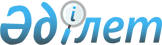 Об утверждении регламента электронной государственной услуги "Учет иностранных средств массовой информации, распространяемых на территории города Алматы"
					
			Утративший силу
			
			
		
					Постановление акимата города Алматы от 8 июня 2012 года N 2/536. Зарегистрировано в Департаменте юстиции города Алматы 13 июля 2012 года за N 945. Утратило силу постановлением акимата города Алматы от 28 апреля 2014 года N 2/309      Сноска. Утратило силу постановлением акимата города Алматы от 28.04.2014 N 2/309 (вводится в действие по истечении десяти календарных дней после первого официального опубликования).      По всему тексту слова "средств массовой информации" заменены на слова "периодических печатных изданиях" - постановлением Акимата города Алматы от 23.05.2013 N 2/430 (вводится в действие по истечении десяти календарных дней после первого официального опубликования).      В соответствии с Законами Республики Казахстан от 23 января 2001 года «О местном государственном управлении и самоуправлении в Республике Казахстан», от 15 апреля 2013 года «О государственных услугах» и руководствуясь постановлениями Правительства Республики Казахстан от 29 июля 2002 года № 843 «Об утверждении Правил учета иностранных периодических печатных изданий, распространяемых в Республике Казахстан» и от 30 декабря 2009 года № 2315 «О внесении изменения и дополнений в постановление Правительства Республики Казахстан от 30 июня 2007 года № 561 и об утверждении стандартов государственных услуг», акимат города Алматы ПОСТАНОВЛЯЕТ:

      Сноска. Преамбула с изменениями, внесенными постановлением Акимата города Алматы от 23.05.2013 N 2/430 (вводится в действие по истечении десяти календарных дней после первого официального опубликования).      



      1. Утвердить прилагаемый регламент электронной государственной услуги «Учет иностранных периодических печатных изданий, распространяемых на территории города Алматы».



      2. Контроль за исполнением настоящего постановления возложить на заместителя акима города Алматы С. Сейдуманова.



      3. Настоящее постановление вступает в силу с момента государственной регистрации в органах юстиции и вводится в действие по истечении десяти календарных дней после дня первого официального опубликования.      Аким города Алматы                  А.Есимов

Утвержден

постановлением акимата города Алматы

от 8 июня 2012 года № 2/536 

Регламент

электронной государственной услуги

«Учет иностранных периодических печатных изданий,

распространяемых на территории города Алматы» 

1. Общие положения      1. Электронная государственная услуга «Учет иностранных периодических печатных изданий, распространяемых на территории области» (далее – электронная государственная услуга) оказывается государственным учреждением «Управление внутренней политики города Алматы» (далее - услугодатель), а также на безальтернативной основе через центры обслуживания населения (далее - Центр) и веб-портал «электронного правительства»: www.e.gov.kz.

      Сноска. Пункт 1 с изменениями, внесенными постановлением Акимата города Алматы от 23.05.2013 N 2/430 (вводится в действие по истечении десяти календарных дней после первого официального опубликования).

      2. Электронная государственная услуга оказывается на основании стандарта государственной услуги «Учет иностранных периодических печатных изданий, распространяемых на территории области (города республиканского значения, столицы)», утвержденного постановлением Правительства Республики Казахстан от 30 декабря 2009 года № 2315 «О внесении изменения и дополнений в постановление Правительства Республики Казахстан от 30 июня 2007 года № 561 и об утверждении стандартов государственных услуг» (далее - Стандарт).

      3. Степень автоматизации электронной государственной услуги: частично автоматизированная (содержащая медиа – разрывы).

      4. Вид оказания электронной государственной услуги: транзакционная.

      5. Понятия и сокращения, используемые в настоящем Регламенте:

      1) веб-портал «электронного правительства» - информационная система, представляющая собой единое окно доступа ко всей консолидированной правительственной информации, включая нормативную правовую базу, и к электронным государственным услугам (далее - ПЭП);

      2) ИС МИО - информационная система местных исполнительных органов/информационная система «Региональный шлюз, как подсистема шлюза «электронного правительства» Республики Казахстан, в части автоматизированного рабочего места сотрудника местного исполнительного органа;

      3) региональный шлюз «электронного правительства» - информационная система, обеспечивающая информационное взаимодействие между внутренними системами/ подсистемами МИО и внешними информационными системами, участвующими в процессе оказания электронных услуг МИО (далее - РШЭП);

      4) шлюз «электронного правительства» - информационная система, предназначенная для интеграции информационных систем «электронного правительства» в рамках реализации электронных услуг (далее - ШЭП);

      5) информационная система центров обслуживания населения – информационная система, предоставляющая единую точку доступа к государственным услугам и электронным информационным ресурсам государственных органов задействованных в процессах оказания государственных услуг (далее – ИС ЦОН);

      6) информационная система - система, предназначенная для хранения, обработки, поиска, распространения, передачи и предоставления информации с применением аппаратно-программного комплекса (далее - ИС);

      7) индивидуальный идентификационный номер - уникальный номер, формируемый для физического лица, в том числе индивидуального предпринимателя, осуществляющего деятельность в виде личного предпринимательства (далее - ИИН);

      8) бизнес-идентификационный номер (далее – БИН) – уникальный номер, формируемый для юридического лица (филиала и представительства) и индивидуального предпринимателя, осуществляющего деятельность в виде совместного предпринимательства;

      9) пользователь (потребитель) - субъект, обращающийся к информационной системе за получением необходимых ему электронных информационных ресурсов и пользующийся ими;

      10) транзакционная услуга - услуга по предоставлению пользователям электронных информационных ресурсов, требующая взаимного обмена информацией с применением электронной цифровой подписи;

      11) электронная цифровая подпись — набор электронных цифровых символов, созданный средствами электронной цифровой подписи и подтверждающий достоверность электронного документа, его принадлежность и неизменность содержания (далее - ЭЦП);

      12) ИС НУЦ – информационная система национального удостоверяющего центра РК;

      13) электронный документ - документ, в котором информация представлена в электронно-цифровой форме и удостоверена посредством электронной цифровой подписи;

      14) электронная государственная услуга - государственная услуга, оказываемая в электронной форме с применением информационных технологий;

      15) МИО – местные исполнительные органы;

      16) государственная база данных «Физические лица» (далее - ГБД ФЛ) - предназначенная для автоматизированного сбора, хранения и обработки информации, создания Национального реестра индивидуальных идентификационных номеров с целью внедрения единой идентификации физических лиц в Республике Казахстан и предоставления о них актуальных и достоверных сведений органам государственного управления и прочим субъектам в рамках их полномочий и в соответствии с законодательством Республики Казахстан;



      17) Государственная база данных «Юридические лица» - информационная система, предназначенная для автоматизированного сбора, хранения и обработки, передачи и предоставления информации с применением аппаратно-программного комплекса (далее - ГБД ЮЛ).

      Сноска. Пункт 5 с изменениями, внесенными постановлением Акимата города Алматы от 23.05.2013 N 2/430 (вводится в действие по истечении десяти календарных дней после первого официального опубликования). 

2. Порядок деятельности услугодателя по

оказанию электронной государственной услуги      6. Пошаговые действия и решения услугодателя через ПЭП (диаграмма функционального взаимодействия) приведены в приложении 1 к настоящему Регламенту:

      1) потребитель осуществляет регистрацию на ПЭП с помощью ИИН/БИН и пароля (осуществляется для незарегистрированных потребителей на ПЭП);

      2) процесс 1 – процесс ввода потребителем ИИН/БИН и пароля (процесс авторизации) на ПЭП для получения электронной государственной услуги;

      3) условие 1 – проверка на ПЭП подлинности данных о зарегистрированном потребителе через ИИН/БИН и пароль;

      4) процесс 2 – формирование ПЭП сообщения об отказе в авторизации в связи с имеющими нарушениями в данных потребителя;

      5) процесс 3 – выбор потребителем услуги, указанной в настоящем Регламенте, вывод на экран формы запроса для оказания услуги и заполнение потребителем формы (ввод данных для юридических лиц «Сведения  документов, удостоверяющих личность получателя, свидетельство* или справку о государственной регистрации (перерегистрации) филиала и представительства, являющиеся государственными электронными информационными ресурсами, работник уполномоченного органа получает из соответствующих государственных информационных систем через информационную систему центра в форме электронных документов, удостоверенных ЭЦП;



      Сведения документов, удостоверяющих личность получателя, свидетельство* или справку о государственной регистрации (перерегистрации) филиала и представительства, являющиеся государственными электронными информационными ресурсами, работник уполномоченного органа получает из соответствующих государственных информационных систем через информационную систему портала в форме электронных документов, удостоверенных ЭЦП»



       Примечание: *свидетельство о государственной (учетной) регистрации (перерегистрации) юридического лица (филиала, представительства), выданное в действие Закона Республики Казахстан от 24 декабря 2012 года «О внесении изменений и дополнений в некоторые законодательные акты Республики Казахстан по вопросам государственной регистрации юридических лиц и учетной регистрации филиалов и представительств» является действительным до прекращения деятельности юридического лица.

      и для физических лиц, прикрепление сканированного документа, подтверждающего право на занятие предпринимательской деятельностью) с учетом ее структуры и форматных требований;

      6) процесс 4 – подписание посредством ЭЦП потребителя заполненной формы (введенных данных для юридических лиц «Сведения  документов, удостоверяющих личность получателя, свидетельство* или справку о государственной регистрации (перерегистрации) филиала и представительства, являющиеся государственными электронными информационными ресурсами, работник уполномоченного органа получает из соответствующих государственных информационных систем через информационную систему центра в форме электронных документов, удостоверенных ЭЦП.



      «Сведения документов, удостоверяющих личность получателя, свидетельство* или справку о государственной регистрации (перерегистрации) филиала и представительства, являющиеся государственными электронными информационными ресурсами, работник уполномоченного органа получает из соответствующих государственных информационных систем через информационную систему портала в форме электронных документов, удостоверенных ЭЦП.



      Примечание: *свидетельство о государственной (учетной) регистрации (перерегистрации) юридического лица (филиала, представительства), выданное в действие Закона Республики Казахстан от 24 декабря 2012 года «О внесении изменений и дополнений в некоторые законодательные акты Республики Казахстан по вопросам государственной регистрации юридических лиц и учетной регистрации филиалов и представительств» является действительным до прекращения деятельности юридического лица.

      и для физических лиц, прикрепленного сканированного документа, подтверждающего право на занятие предпринимательской деятельностью) запроса на оказание электронной государственной услуги;

      7) условие 2 – проверка соответствия идентификационных данных (между ИИН/БИН, указанным в запросе и ИИН/БИН, указанным в регистрационном свидетельстве ЭЦП), срока действия регистрационного свидетельства ЭЦП и отсутствия в списке отозванных (аннулированных) регистрационных свидетельств на ПЭП;

      8) процесс 5 – формирование сообщения об отказе в запрашиваемой электронной государственной услуге в связи с не подтверждением подлинности ЭЦП потребителя;

      9) процесс 6 – направление подписанного ЭЦП потребителя электронного документа (запроса потребителя) через ШЭП/РШЭП в ИС МИО и обработка электронной государственной услуги сотрудником МИО;

      10) процесс 7 – формирование сотрудником МИО результата оказания электронной государственной услуги (справка об учете иностранных СМИ, распространяемых на территории (области, города), либо мотивированный отказ об учете иностранного СМИ). Электронный документ формируется с использованием ЭЦП сотрудника МИО и передается в личный кабинет на ПЭП.

      Сноска. Пункт 6 с изменениями, внесенными постановлением Акимата города Алматы от 23.05.2013 N 2/430 (вводится в действие по истечении десяти календарных дней после первого официального опубликования).

      7. Пошаговые действия и решения услугодателя через ЦОН (диаграмма функционального взаимодействия) при оказании электронной государственной услуги приведены в приложении 2 к настоящему Регламенту:

      1) процесс 1 - процесс авторизации оператора ЦОН в ИС ЦОН для оказания электронной государственной услуги;

      2) условие 1 - проверка в ИС ЦОН подлинности данных о зарегистрированном операторе через ИИН и пароль, либо ЭЦП;

      3) процесс 2 - формирование сообщения об отказе в авторизации в ИС ЦОН в связи с имеющими нарушениями в данных оператора Центра;

      4) процесс 3 - выбор оператором ЦОН услуги, указанной в настоящем Регламенте, вывод на экран формы запроса для оказания услуги и заполнение формы (ввод данных для юридических лиц «Сведения  документов, удостоверяющих личность получателя, свидетельство* или справку о государственной регистрации (перерегистрации) филиала и представительства, являющиеся государственными электронными информационными ресурсами, работник уполномоченного органа получает из соответствующих государственных информационных систем через информационную систему центра в форме электронных документов, удостоверенных ЭЦП.



      Сведения документов, удостоверяющих личность получателя, свидетельство* или справку о государственной регистрации (перерегистрации) филиала и представительства, являющиеся государственными электронными информационными ресурсами, работник уполномоченного органа получает из соответствующих государственных информационных систем через информационную систему портала в форме электронных документов, удостоверенных ЭЦП.



       Примечание: *свидетельство о государственной (учетной) регистрации (перерегистрации) юридического лица (филиала, представительства), выданное в действие Закона Республики Казахстан от 24 декабря 2012 года «О внесении изменений и дополнений в некоторые законодательные акты Республики Казахстан по вопросам государственной регистрации юридических лиц и учетной регистрации филиалов и представительств» является действительным до прекращения деятельности юридического лица;

      для физических лиц, прикрепление сканированного документа, подтверждающего право на занятие предпринимательской деятельностью) с учетом ее структуры и форматных требований;

      5) процесс 4 - подписание посредством ЭЦП оператора ЦОН (введенных данных и для физических лиц, прикрепление сканированного документа, подтверждающего право на занятие предпринимательской деятельностью) запроса на оказание электронной государственной услуги;

      6) условие 2 – проверка соответствия идентификационных данных (между ИИН, указанным в запросе и ИИН, указанным в регистрационном свидетельстве ЭЦП), срока действия регистрационного свидетельства ЭЦП и отсутствия в списке отозванных (аннулированных) регистрационных свидетельства в ИС ЦОН;

      7) процесс 5 – формирование сообщение об отказе в запрашиваемой электронной государственной услуги в связи с не подтверждением подлинности ЭЦП оператора;

      8) процесс 6 – направление подписанного ЭЦП оператора ЦОН электронного документа (запроса потребителя) через ШЭП/РШЭП в ИС МИО и обработка электронной государственной услуги сотрудником МИО;

      9) процесс 7 – формирование сотрудником МИО результата оказания электронной государственной услуги (справка об учете иностранных СМИ, распространяемых на территории (области, города), либо мотивированный отказ об учете иностранного СМИ). Электронный документ формируется с использованием ЭЦП сотрудника МИО и передается в ИС ЦОН.

      10) процесс 8 – выдача выходного документа сотрудником ЦОН потребителю услуги нарочно или посредством отправки на электронную почту.

      Сноска. Пункт 7 с изменениями, внесенными постановлением Акимата города Алматы от 23.05.2013 N 2/430 (вводится в действие по истечении десяти календарных дней после первого официального опубликования).

      8. Пошаговые действия и решения услугодателя при оказании частично автоматизированной электронной государственной услуги МИО, непосредственно предоставляющим данную электронную государственную услугу согласно приложению 3 к настоящему Регламенту:

      1) потребитель должен обратиться в МИО для получения услуги, имея при себе заявление и оригиналы необходимых документов. Проверка подлинности заявления и документов потребителя сотрудником МИО.

      2) процесс 1 – процесс ввода сотрудником МИО ИИН и пароля (процесс авторизации) в ИС МИО для оказания электронной государственной услуги;

      3) условие 1 – проверка в ИС МИО подлинности данных о зарегистрированном сотруднике услугодателя через ИИН и пароль;

      4) процесс 2 – формирование сообщение об отказе в авторизации в ИС МИО в связи с имеющими нарушениями в данных сотрудника МИО;

      5) процесс 3 – выбор сотрудником МИО услуги, указанной в настоящем Регламенте, вывод на экран формы запроса для оказания услуги и заполнение формы (ввод данных и для физических лиц, прикрепление сканированного документа, подтверждающего право на занятие предпринимательской деятельностью) запроса на оказание электронной государственной услуги;

      6) процесс 4 - подписание посредством ЭЦП сотрудника МИО заполненной формы (введенных данных и для физических лиц, прикрепление сканированного документа, подтверждающего право на занятие предпринимательской деятельностью) запроса на оказание электронной государственной услуги;

      7) условие 2 – проверка соответствия идентификационных данных (между ИИН, указанным в запросе и ИИН, указанным в регистрационном свидетельстве ЭЦП), срока действия регистрационного свидетельства ЭЦП и отсутствия в списке отозванных (аннулированных) регистрационных свидетельств в ИС МИО;

      8) процесс 5 - формирование сообщение об отказе в запрашиваемой электронной государственной услуги в связи с не подтверждением подлинности ЭЦП сотрудника МИО;

      9) процесс 6 – обработка электронной государственной услуги сотрудника МИО;

      10) процесс 7 – формирование сотрудником МИО результата оказания государственной услуги (справка об учете иностранных СМИ, распространяемых на территории (области, города), либо мотивированный отказ об учете иностранного СМИ). Электронной документ формируется с использованием ЭЦП сотрудника МИО.

      11) процесс 8 – выдача сотрудником МИО нарочно или посредством отправки на электронную почту потребителя результата электронной государственной услуги.

      9. В приложении 5 к настоящему Регламенту приведены экранные формы на электронную государственную услугу, предоставляемые потребителю:

      10. Способ проверки получателем статуса исполнения запроса по электронной государственной услуге: на портале «электронного правительства» в разделе «История получения услуг», а также при общении в районный отдел или ЦОН.

      11. Необходимую информацию и консультацию по оказанию электронной государственной услуги можно получить по телефону саll–центра ПЭП: (1414). 

3. Описание порядка взаимодействия в процессе

оказания электронной государственной услуги      12. Структурно – функциональные единицы (далее – СФЕ), которые участвуют в процессе оказания электронной государственной услуги:

      1) Сотрудники МИО;

      2) Сотрудники ЦОН.

      13. Текстовое табличное описание последовательности действий (процедур, функций, операций) с указанием срока выполнения каждого действия приведены в приложении 1 к настоящему Регламенту.

      14. Диаграмма, отражающая взаимосвязь между логической последовательностью действий (в процессе оказания электронной государственной услуги) в соответствии с их описаниями, приведена в приложениях 2, 3, 4 к настоящему Регламенту.

      15. В приложении 6 к Регламенту приведены формы, шаблоны бланков в соответствии с которыми должен быть представлен результат оказания электронной государственной услуги.

      16. Результаты оказания электронной государственной услуги потребителям измеряются показателями качества и доступности в соответствии с приложением 7 к настоящему Регламенту.

      17. Требования, предъявляемые к процессу оказания электронной государственной услуги потребителям:

      1) соблюдение конституционных прав и свобод человека;

      2) соблюдение законности при исполнении служебного долга;

      3) вежливость;

      4) предоставление исчерпывающей и полной информации;

      5) защита и конфиденциальность документов физических и юридических лиц.

      18. Техническое условие оказания электронной государственной услуги: поддерживаемые устройства доступа и оказания электронных государственных услуг (компьютер, Интернет, пункт общественного доступа, ЦОН наличие ИИН/БИН, авторизация ПЭП, наличие ЭЦП пользователя).

Приложение 1

к Регламенту электронной государственной услуги

«Учет иностранных периодических печатных изданий,

распространяемых на территории города Алматы» Текстовое табличное описание последовательности действий

(процедур, функций, операций) с указанием

срока выполнения каждого действия Таблица 1. Описание действий посредством МИО Таблица 2. Описание действий посредством ЦОН Таблица 3. Описание действий посредством ПЭП      Примечание:

      В данной таблице перечисляются действия (функции, процедуры, операции) ПЭП, ИС и всех СФЕ с указанием форм завершения, сроков исполнения и указанием номеров последующих действий в технологической цепочке процесса оказания электронной государственной услуги.

      На основании таблицы приложения 1 к настоящему Регламенту строятся диаграммы функционального взаимодействия при оказании электронных государственных услуг. 

Приложение 2

к Регламенту электронной государственной услуги

«Учет иностранных периодических печатных изданий,

распространяемых на территории города Алматы»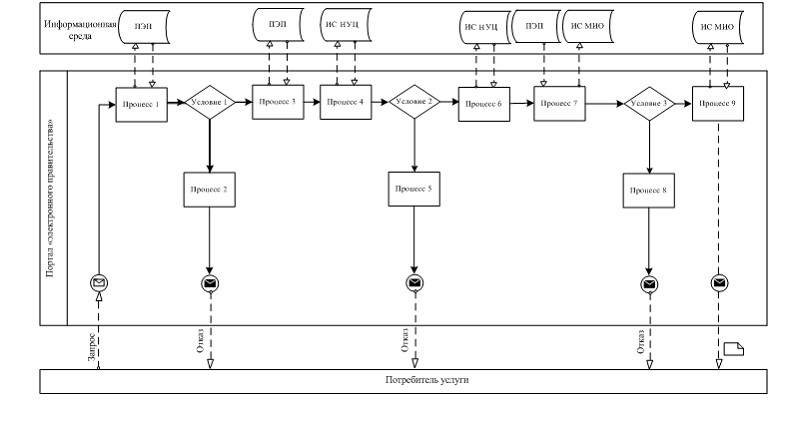 Диаграмма функционального взаимодействия при оказании

«частично автоматизированной»

электронной государственной услуги через ПЭП

Приложение 3

к Регламенту электронной государственной услуги

«Учет иностранных периодических печатных изданий,

распространяемых на территории города Алматы»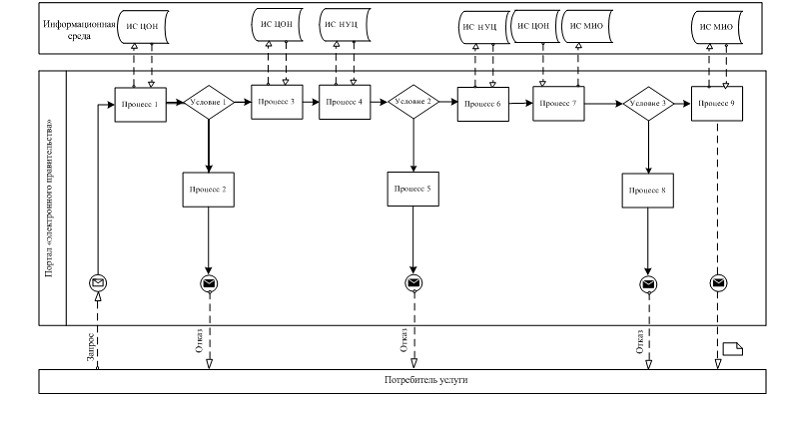 Диаграмма функционального взаимодействия при оказании

«частично автоматизированной» электронной

государственной услуги через ИС ЦОН

Приложение 4

к Регламенту электронной государственной услуги

«Учет иностранных периодических печатных изданий,

распространяемых на территории города Алматы»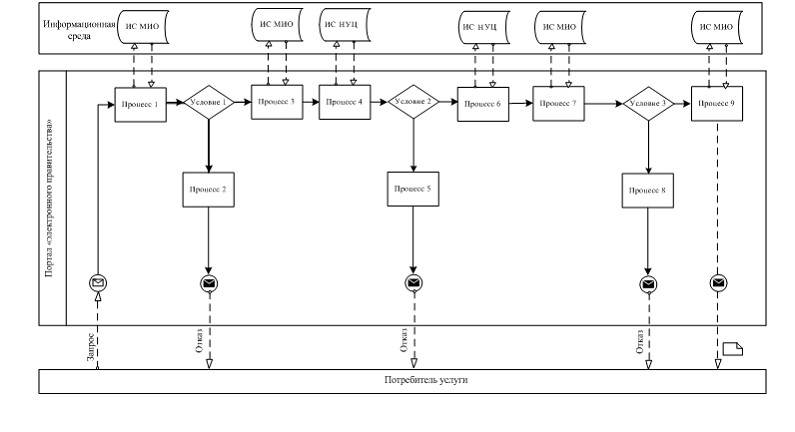 Диаграмма функционального взаимодействия при оказании

«частично автоматизированной»

электронной государственной услуги через ИС МИО

 

Приложение 5

к Регламенту электронной государственной услуги

«Учет иностранных периодических печатных изданий,

распространяемых на территории города Алматы» 

Экранные формы на электронную государственную

услугу, предоставляемые потребителю      Сноска. Приложение 5 в редакции постановления Акимата города Алматы от 23.05.2013 N 2/430 (вводится в действие по истечении десяти календарных дней после первого официального опубликования).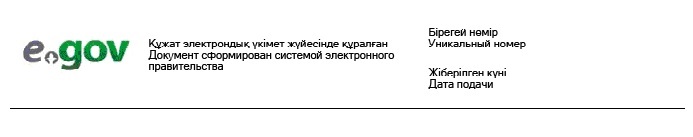 Руководителю Управления внутренней

политики города Алматы Заявление

об учете иностранных периодических печатных

изданий, распространяемых на территории      Прошу Вас поставить на учет иностранные периодические печатные издания, распространяемые на территории города Алматы.

      Данные распространителя:

__________________________________________________________________

(наименование индивидуального предпринимателя/юридического лица

         с указанием организационно-правовой формы)

__________________________________________________________________

  (ИИН/БИН, РНН, номер и дата выдачи регистрационного документа)

__________________________________________________________________

    (место регистрации, фактический адрес, контактные телефоны,

                           электронная почта)Приложения: 1. __________________

            2. __________________

    подпись первого руководителя/индивидуального предпринимателяМП «___»___________ 20__ г.

Приложение 6

к Регламенту электронной государственной услуги

«Учет иностранных периодических печатных изданий,

распространяемых на территории города Алматы» Форма выходного документа (справки)

на электронную государственную услугу      Сноска. Приложение 6 в редакции постановления Акимата города Алматы от 23.05.2013 N 2/430 (вводится в действие по истечении десяти календарных дней после первого официального опубликования).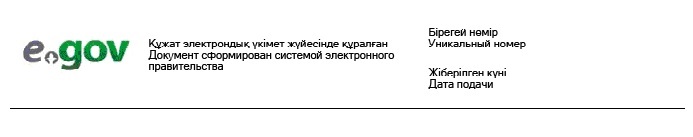 Управление внутренней политики

города Алматы Справка

об учете иностранных периодических печатных изданий,

распространяемых на территории города Алматы      Настоящая справка выдана в соответствии с Законом Республики

Казахстан «О средствах массовой информации»

__________________________________________________________________

(наименование распространителя и его организационно-правовая форма)и подтверждает постановку на учет иностранных периодических печатных

изданий с «___» ________ 20___ года.Полный перечень названий иностранных периодических печатных изданий:

1. ________________

2. ________________

3. ________________

4. и т.д.Территория распространения иностранных периодических печатных

изданий:

_________________________________________________________________Данная справка действительна до «___» ________ 20___ годаРуководитель управления внутренней политики     _________________

                                                    ПодписьМП «___»___________ 20__ г.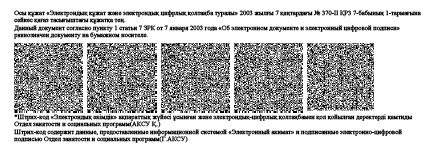  

Форма выходного документа (отказа)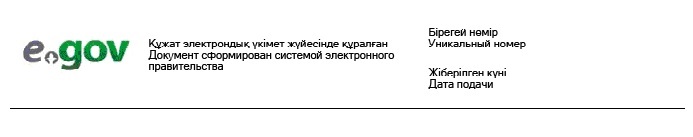  Отказ об учете иностранного периодического печатного издания

_________________________________________________

(наименование местного исполнительного органа,

выдавшего справку распространителю1) Не представлены все необходимые документы, предусмотренные в пункте 6 постановления Правительства Республики Казахстан от 29 июля 2002 года № 843;

2) Указана неполная или недостоверная информация в документах;

3) Материалы иностранного периодического печатного издания содержат пропаганду или агитацию насильственного изменения конституционного строя, нарушения целостности Республики Казахстан, подрыва безопасности государства, войны, социального, сословного, религиозного, расового, национального и родового превосходства, культа жестокости, насилия и порнографии;

4) В отношении распространителя имеется решение суда, запрещающее ему занятие данным видом деятельности;

5) В отношении продукции иностранного периодического печатного издания имеется решение суда о наложении запрета на ее распространение на территории Республики Казахстан.

В связи с этим постановка на учет не представляется возможным.Руководитель управления

внутренней политики           ______________________

                                  (ФИО)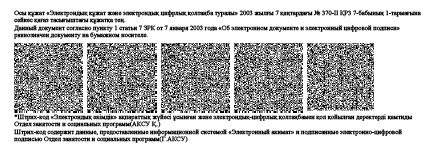 

Приложение 7

к Регламенту электронной государственной

услуги «Учет иностранных периодических

печатных изданий, распространяемых

на территории города Алматы» Форма анкеты для определения показателей

электронной государственной услуги: «качество»

и «доступность»      ____________________________________________________

(наименование услуги)      1. Удовлетворены ли Вы качеством процесса и результатом оказания электронной государственной услуги?

      1) не удовлетворен;

      2) частично удовлетворен;

      3) удовлетворен.      2. Удовлетворены ли Вы качеством информации о порядке оказания электронной государственной услуги?

      1) не удовлетворен;

      2) частично удовлетворен;

      3) удовлетворен.
					© 2012. РГП на ПХВ «Институт законодательства и правовой информации Республики Казахстан» Министерства юстиции Республики Казахстан
				1) Действия основного процесса (хода, потока работ)
1№ действия (хода, потока работ)12342Наименование СФЕ, ИССотрудник МИОИС МИОРШЭП/ШЭПИС ЦОН3Наименование действия (процесса, процедуры, операции) и их описаниеПроверка подлин- ности заявления и доку- ментов, ввод данных в ИС МИОПроверка данных в ГБД ФЛ/ГБД ЮЛ/ИС ИНИСМаршрути- зация уведомления о статусах из ИС МИО в ИС ЦОН Присвоение номера заявлению. Формирова- ние уве- домления с указанием текущего статуса 4Форма завершения (данные, документ, организацион- но-распоряди- тельное решение)Прием заявления и доку- ментов на получение услугиРегистра- ция запроса с присвое- нием номера заявлениюМаршрутиза- ция запроса Отображе- ние статуса поступив- шие 5Сроки исполненияНе более 5 минутНе более 1 минутыНе более 1 минутыНе более 1 минуты6Номер следующего действия23452) Действия основного процесса (хода, потока работ)
1№ действия (хода, потока работ)56782Наименова- ние СФЕ, ИСМИОИС РШЭП/ШЭПИС ЦОН 3Наименова- ние действия (процесса, процедуры, операции) и их описаниеИсполнение запроса. Принятие решения об учете иностран- ных перио-

дических

печатных

изданийФормиро- вание вы- ходного докумен- та Маршрути- зация уведомления о смене статуса запроса в ИС ЦОНОтображение уведомления, статуса в работе 4Форма завершения (данные, документ, организа- ционно- распоряди- тельное решение)Формирова- ние справки, либо моти- вирован- ного отказаФормиро- вание выход- ного до- кумента в системеМаршрутиза- ция запросаОтображение статуса в работе5Сроки исполнения15 рабочих днейНе более 1 минутыНе более 1 минутыНе более 1 минуты6Номер следующего действия67893) Действия основного процесса (хода, потока работ)
1№ действия (хода, потока работ)91011122Наименова- ние СФЕ, ИСМИОИС РШЭП/ШЭПИС ЦОН 3Наименова- ние действия (процесса, процедуры, операции) и их описаниеСоздание выходного документаПодписание выходного документа ЭЦП сотрудника МИО. Форми- рование уведомле- ния о смене статуса оказания услуги в ИС ЦОНМаршрути- зация уведомле- ния о смене статуса в ИС ЦОНОтображение уведомления о завершении оказания услуги4Форма завершения (данные, документ, организа- ционно- распоря- дительное решение)Выдача сотрудни- ком МИО нарочно или по- средством отправки на элект- ронную почту потреби- теля резуль- тата электрон- ной госу- дарст- венной услугиПодписан- ный ЭЦП сотрудника МИО выходной документ. Отправка уведомле- ния о смене статуса в ИС ЦОНМаршрути- зацияОтображение статуса завершения исполнения и выходного документа5Сроки исполненияНе более 5 минутНе более 1 минутыНе более 1 минутыНе более 1 минуты6Номер следующего действия101112-1) Действия основного процесса (хода, потока работ)
1№ действия (хода, потока работ)123452Наименова- ние СФЕ, ИСЦОНИС ЦОНРШЭП/ ШЭПИС МИОМИО3Наименова- ние действия (процесса, процедуры, операции) и их описаниеПроверка подлин- ности заявления и доку- ментов потреби- теля, ввод данных в ИС ЦОНАвтори- зация сотруд- ника ЦОН в системе и запол- нение формы запроса на оказание элект- ронной государ- ственной услуги. Проверка данных в ГБД ФЛ/ГБД ЮЛ/ИС ИНИСМаршру- тизация запроса из ИС ЦОН в ИС МИОПрисвое- ние номера за- явлению, отправка на испол- нениеПровер- ка до- кумен- тов, приня- тие заявле- ния в работу4Форма завершения (данные, документ, организа- ционно- распоря- дительное решение)Прием заявления и доку- ментов на получение услугиРегист- рация запроса с присво- ением номера заявле- ниюМаршру- тизация запросаОтобра- жение заявления в статусе поступив- шие из ЦОН в ИС МИОПриня- тие запроса в работу5Сроки исполненияНе более 10 минутНе более 1 минутыНе более 1 минутыНе более 1 минутыНе более 5 минут6Номер следующего действия234562) Действия основного процесса (хода, потока работ)
1№ действия (хода, потока работ)6789102Наименование СФЕ, ИССотрудник МИОИС МИОРШЭП /ШЭПИС ЦОНОпера- тор Центра3Наименова- ние действия (процесса, процедуры, операции) и их описаниеИсполне- ние запроса. Принятие решения об учете иностран- ных СМИ: Формиро- вание ответа с выдачей справки об учете иностран- ных периоди- ческих печатных изданий, либо мотивиро- ванный ответ об отказе в предос- тавлении услуги. Принятие решенияФормиро- вание выход- ного докумен- та в системеМаршру- тизация уведом- ления о смене статуса запроса в ИС ЦОНОтобра- жение уведом- ления, статуса-4Форма завершения (данные, документ, организа- ционно- распоряди- тельное решение)Формиро- вание справки, либо мотивиро- ванного отказаФормиро- вание выход- ного до- кумента в системеМаршру- тизация запросаОтобра- жение стату- сов испол- нения-5Сроки исполнения15 рабочих днейНе более 1 минутыНе более 1 минутыНе более 1 минутыНе более 10 минут6Номер следующего действия78910113) Действия основного процесса (хода, потока работ)
1№ действия (хода, потока работ)11121314152Наименова- ние СФЕ, ИСМИОИС МИОРШЭП /ШЭПИС ЦОНОпера- тор Центра3Наименова- ние действия (процесса, процедуры, операции) и их описаниеСоздание выходного документаПодписа- ние вы- ходного докумен- та ЭЦП сотруд- ника МИО. Формиро- вание уведом- ления о смене статуса оказания услуги в ИС ЦОНМаршру- тизация уведом- ления о смене статуса в ИС ЦОНОтобра- жение уведом- ления о завер- шении оказания услугиВыдача сотруд- ником ЦОН нарочно или посред- ством отправ- ки на элект- ронную почту потре- бителя резуль- тата элект- ронной госу- дарст- венной услуги4Форма завершения (данные, документ, организа- ционно- распоряди- тельное решение)Передача подписан- ного выходного документа в ЦОНПередача уведом- ления в ИС ЦОН о завер- шении испол- ненияМаршру- тизацияОтобра- жение статуса заверше- ния испол- ненияВыдача резуль- тата оказа- ния услуг5Сроки исполненияНе более 5 минутНе более 1 минутыНе более 1 минутыНе более 1 минутыНе более 10 минут6Номер следующего действия12131415-1) Действия основного процесса (хода, потока работ)
1№ действия (хода, потока работ)123452Наименова- ние СФЕ, ИСПЭПРШЭП /ШЭПИС МИОИС ЦОНМИО3Наименова- ние действия (процесса, процедуры, операции) и их описаниеАвториза- ция пот- ребителя на ПЭП, заполне- ние формы запроса, проверка коррект- ности введенных данных для получения электрон- ной государ- ственной услугиМаршру- тизация запроса в ИС МИО и уведо- мления в ИС ЦОН (в случае коррект- ности и введен- ных данных)Присво- ение номера заявле- нию. Отобра- жение в статусе посту- пившие. (в случае коррект- ности и введен- ных данных)Отобра- жение статуса посту- пившие с ПЭП в ИС ЦОН (в случае коррект- ности введен- ных данных)Приня- тие заявле- ния на испол- нение (в случае коррек- тности введен- ных данных)4Форма завершения (данные, документ, организаци- онно-распо- рядительное решение)Отобра- жение уведом- ления об успешном формиро- вании сообщения об отказе в запра- шиваемой электрон- ной государ- ственной услугиМаршру- тизация запроса (в случае коррект- ности введен- ных данных)Отправка уведом- ления на ПЭП. (в случае коррект- ности введен- ных данных)Отобра- жение статуса (в случае коррект- ности введен- ных данных)Приня-

тие в

работу

(в

случае

кор-

рект-

ности)5Сроки исполненияНе более 1 минутыНе более 1 минутыНе более 1 минутыНе более 1 минутыНе более 5 минут6Номер следующего действия234562) Действия основного процесса (хода, потока работ)
1№ действия (хода, потока работ)6789102Наименова- ние СФЕ, ИССотрудник МИОИС МИО РШЭП /ШЭППЭПИС ЦОН3Наименова- ние действия (процесса, процедуры, операции) и их описаниеИсполне- ние запроса. Принятие решения справки об учете иностран-  ных пе-

риодичес-

ких пе-

чатных

изданийФормиро- вание выход- ного докумен- таМаршру- тизация уведом- ления о смене статуса «в работе» на ПЭП и ИС ЦОНОтобра- жение статуса «в работе»Отобра- жение уведом- ления и статуса4Форма завершения (данные, документ, организа- ционно- распоря- дительное решение)Формиро- вание справки, либо мотиви- рованного отказаФормиро- вание выход- ного до- кумента в системеМаршру- тизацияОтобра- жение статусаОтобра- жение статуса5Сроки исполнения15 рабочих днейНе более 1 минутыНе более 1 минутыНе более 1 минутыНе более 1 минуты6Номер следующего действия78910113) Действия основного процесса (хода, потока работ)
1№ действия (хода, потока работ)11121314152Наименова- ние СФЕ, ИССотрудник МИОИС МИО РШЭП /ШЭППЭПИС ЦОН3Наименова- ние действия (процесса, процедуры, операции) и их описаниеСоздание выходного документаПодписа- ние вы- ходного докумен- та ЭЦП сотруд- ника МИО. Формиро- вание уведом- ление о смене статуса оказания услуги на ПЭП и ИС ЦОНМаршру- тизация уведом- ления о смене статуса с выводом выход- ного докумен- та на ПЭП и уведом- ления о смене статуса в ИС ЦОНОтобра- жение уведом- ления о завер- шении оказания услуги с возмож- ностью просмот- ра вы- ходного докумен- таОтобра- жение уведом- ления о завер- шении оказа- ния услуги4Форма завершения (данные, документ, организа- ционно- распоря- дительное решение)Подписан- ный выходной документОтправка уведом- ления с выходным докумен- том на ПЭП, и смены статуса в ИС ЦОНМаршру- тизацияОтобра- жение с выход- ного докумен- таОтобра- жение статуса испол- ненные5Сроки исполненияНе более 5 минутНе более 1 минутыНе более 1 минутыНе более 1 минутыНе более 1 минуты6Номер следующего действия12131415-№

п/пПеречень

названий

иност-

ранных

периоди-

ческих

печатных

изданийТеррито-

рия рас-

простра-

нения

иност-

ранных

периоди-

ческих

печатных

изданийЯзык

(языки)

распрост-

раняемых

иностран-

ных пери-

одических

печатных

изданийОсновная

темати-

ческая

направ-

ленностьПери-

одич-

ностьПредполага-

емое

количество

распростра-

няемых

экземпляров1.2.№ ________________

(регистрационный номер)от «___» __________ 20__ г.№

п/

пПере-

чень

назва-

ний

иност-

ранных

перио-

дичес-

ких пе-

чатных

изданийТеррито-

рия рас-

прост-

ранения

иност-

ранных

перио-

дичес-

ких пе-

чатных

изданийЯзык

(языки)

распрос-

траняемых

иностран-

ных перио-

дических

печатных

изданийОсновная

темати-

ческая

направ-

ленностьПери-

одич-

ностьПредпола-

гаемое

коли-

чество

распрос-

траняемых

экзем-

пляров1.2.